Land Ahoy! Recommended Book List: 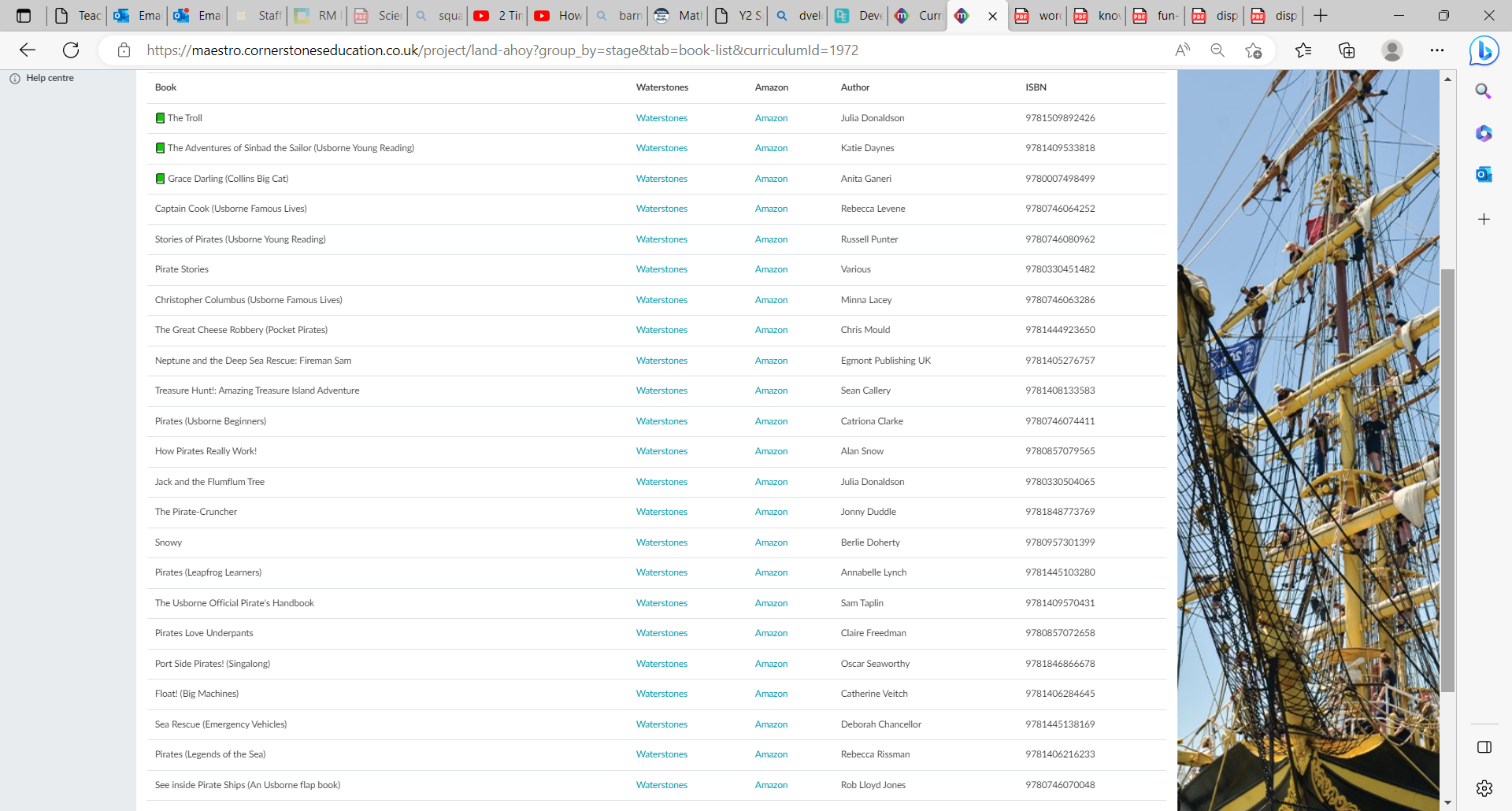 